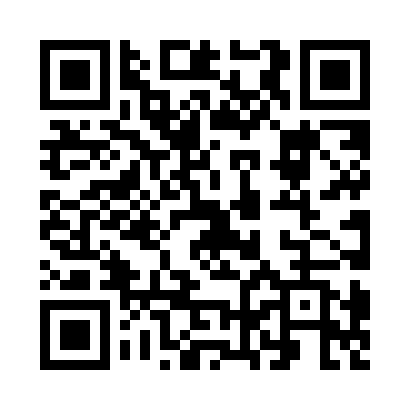 Prayer times for Kalditanya, HungaryWed 1 May 2024 - Fri 31 May 2024High Latitude Method: Midnight RulePrayer Calculation Method: Muslim World LeagueAsar Calculation Method: HanafiPrayer times provided by https://www.salahtimes.comDateDayFajrSunriseDhuhrAsrMaghribIsha1Wed3:185:2412:385:407:529:502Thu3:155:2212:385:417:549:523Fri3:135:2112:385:427:559:554Sat3:105:1912:375:437:569:575Sun3:085:1812:375:447:589:596Mon3:055:1612:375:447:5910:017Tue3:035:1512:375:458:0010:038Wed3:005:1312:375:468:0210:069Thu2:585:1212:375:478:0310:0810Fri2:555:1012:375:488:0410:1011Sat2:535:0912:375:488:0610:1312Sun2:505:0812:375:498:0710:1513Mon2:485:0712:375:508:0810:1714Tue2:455:0512:375:518:0910:1915Wed2:435:0412:375:518:1110:2216Thu2:405:0312:375:528:1210:2417Fri2:385:0212:375:538:1310:2618Sat2:355:0012:375:548:1410:2919Sun2:334:5912:375:548:1610:3120Mon2:314:5812:375:558:1710:3321Tue2:284:5712:375:568:1810:3522Wed2:264:5612:375:568:1910:3823Thu2:234:5512:375:578:2010:4024Fri2:214:5412:385:588:2110:4225Sat2:194:5312:385:588:2210:4426Sun2:174:5312:385:598:2310:4627Mon2:144:5212:386:008:2510:4928Tue2:124:5112:386:008:2610:5129Wed2:104:5012:386:018:2710:5330Thu2:084:5012:386:018:2710:5531Fri2:064:4912:386:028:2810:57